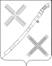 АДМИНИСТРАЦИЯ                    КРАСНОГВАРДЕЙСКОГО  СЕЛЬСКОГО ПОСЕЛЕНИЯ  КАНЕВСКОГО  РАЙОНАПОСТАНОВЛЕНИЕ____________                                                                                                 № ________посёлок КрасногвардеецО внесении изменений в постановление Красногвардейского сельского поселения Каневского района от 01 июля 2019 № 67 «Об утверждении муниципальной программы «Формирование комфортной городской среды на 2018-2024 годы на территории Красногвардейского сельского поселения Каневского района»	В соответствии с Федеральным законом от 06.10.2006 года № 131-ФЗ «Об общих принципах организации местного самоуправления в Российской Федерации», с постановлениями администрации Красногвардейского сельского поселения Каневского района от 10 ноября 2014 года № 113 «Об утверждении Порядка принятия решения о разработке, формирования, реализации и оценки эффективности реализации муниципальных программ Красногвардейского сельского поселения Каневского района» и от 07 августа 2017 года № 51 «Об утверждении перечня муниципальных программ Красногвардейского сельского поселения Каневского района» (в редакции от 03.07.2018 № 68,)                             п о с т а н о в л я ю:             1. Внести в постановление администрации Красногвардейского сельского поселения Каневского района от 01 июля 2019 года № 67 «Об утверждении муниципальной программы «Формирование комфортной городской среды» на 2018-2024 годы на территории Красногвардейского сельского поселения (приложение) Каневского района  следующие изменения:         1.1. Изложить приложение к постановлению администрации Каневского сельского поселения Каневского района от 01 июля 2019 года № 67 «Об утверждении муниципальной программы «Формирование комфортной городской среды на 2018-2024 годы на территории Красногвардейского сельского поселения Каневского района» в новой редакции, согласно приложения к настоящему постановлению.         1.2. Постановление от 04.09.2019 № 69 «О внесении изменений в постановление Красногвардейского сельского поселения Каневского района от 01 июля 2019 № 67 «Об утверждении муниципальной программы «Формирование комфортной городской среды на 2018-2024 годы на территории Красногвардейского сельского поселения Каневского района» признать утратившим силу.2. Общему отделу администрации Красногвардейского сельского поселения Каневского района (Голубятникова) разместить настоящее постановление на официальном сайте Красногвардейского сельского поселения Каневского района в информационно-телекоммуникационной сети «Интернет» и обеспечить официальное обнародование настоящего постановления.         3. Контроль за выполнением настоящего постановления возложить на заместителя главы Красногвардейского сельского поселения Каневского района          В. Н. Жилину.4. Настоящее постановление вступает в силу со дня его подписания.Глава Красногвардейского сельского поселения Каневского района                                                               Ю. В. ГриньПРИЛОЖЕНИЕк постановлению администрацииКрасногвардейского сельскогопоселения Каневского района                                                                            от 04.09.2019 г. №  89МУНИЦИПАЛЬНАЯ ПРОГРАММА«Формирование комфортной городской среды на 2018-2024 годына территории Красногвардейского сельского поселения Каневского района»ПАСПОРТ МУНИЦИПАЛЬНОЙ ПРОГРАММЫФормирование комфортной городской среды на 2018-2024 годына территории Красногвардейского сельского поселения Каневского района1. Характеристика текущего состояния и прогноз развития соответствующей сферы реализации муниципальной программыПрограмма «Формирование комфортной городской среды на 2018-2024 годы на территории Красногвардейского сельского поселения Каневского района» (далее по тексту Программа) является основной для реализации мероприятий по повышению уровня благоустройства территории Красногвардейского сельского поселения Каневского района, в частности парков, территорий многоквартирных домов и общего пользования.Система благоустройства территории поселения нуждается в постоянном обслуживании, ремонте, реконструкции, строительстве новых объектов и модернизации.	Основные направления реализации муниципальной программы разработаны с целью обеспечения населения Красногвардейского сельского поселения комфортными условиями проживания.	В Красногвардейском сельском поселении насчитывается 2494 тысячи человек, здесь расположены  шесть многоквартирных домов. Большинство жилых домов введено в эксплуатацию в 1980 -1990 годах прошлого столетия.	В настоящее время на многих дворовых территориях имеется ряд недостатков: отсутствуют скамейки, урны, беседки, состояние детских игровых и спортивных площадок неудовлетворительное, дорожное покрытие разрушено, утрачен внешний облик газонов. Существуют территории, требующие комплексного благоустройства, включающего в себя установку, ремонт и замену детского игрового оборудования, установку элементов малых архитектурных форм, проведения мероприятий по озеленению территорий.	Данные мониторинга показывают, что порядка 90% площадей дворовых проездов требуют реконструкции, а детскими площадками, соответствующими требованиям безопасности, обеспечено не более 10% дворовых территорий. 	Дворовые территории многоквартирных домов и проезды к дворовым территориям являются важнейшей составной частью транспортной системы. От уровня транспортно-эксплуатационного состояния дворовых территорий и проездов во многом зависит качество жизни населения. Без должного благоустройства дворов благоустройство поселения не может носить комплексный характер и эффективно влиять на повышение качества жизни населения.  Для эффективного функционирования поселения большое значение имеет инженерное благоустройство  дворовых территорий многоквартирных домов.	Одним из факторов сдерживания темпов развития системы благоустройства в Красногвардейском сельском поселении является недостаточность объёмов финансирования мероприятий.Сложившаяся ситуация препятствует формированию социально-экономических условий устойчивого развития поселения.Решение организационно-методических, экономических и правовых проблем в сфере благоустройства Красногвардейского сельского поселения требует использования программно-целевого метода. Основным методом решения проблемы должно стать благоустройство дворовых территорий, которое представляет собой совокупность мероприятий, направленных на создание и поддержание функционально, экологически и эстетически организованной городской среды, улучшение содержания и безопасности дворовых территорий и территорий кварталов.Внешний облик поселка Красногвардеец, его эстетический вид во многом зависит от степени благоустройства не только дворовых территорий многоквартирных домов, но и от степени благоустройства общественных территорий, от площади озеленения.Озеленение территории сельского поселения, формирует благоприятную и комфортную среду для жителей и гостей поселения, выполняет рекреационные и санитарно-защитные функции.Для обеспечения благоустройства общественных территорий целесообразно проводить следующие мероприятия:- озеленение и уход за зелеными насаждениями;- оборудование малыми архитектурными формами, фонтанами, иными некапитальными объектами;- устройство пешеходных дорожек;- освещение территории;- обустройство площадок для отдыха детей и взрослого населения;- установка скамеек и урн, контейнеров для сбора мусора;- оформление цветников;- обеспечение физической, пространственной и информационной доступности общественных территорий для инвалидов и других маломобильных групп населения в соответствии с установленными нормами и правилами.Адресный перечень общественных территорий, нуждающихся в благоустройстве (с учетом их физического состояния по результатам инвентаризации общественных территорий) и подлежащих благоустройству в период с 2018 по 2024 год, в рамках реализации Программы приведен в приложении № 4.2.Цели, задачи и целевые показатели, сроки и этапы реализации программыВыбор целей и задач Программы основывается на приоритетных направлениях, по стратегическому развитию Красногвардейского сельского поселения.	Целью Программы является комплексное повышение уровня благоустройства территории поселения.	Задача Программы - развитие системы благоустройства Красногвардейского сельского поселения Каневского района.	Минимальный перечень видов работ по благоустройству дворовых территорий многоквартирных домов:- ремонт дворовых проездов;- обеспечение освещение дворовых территорий;- установка, замена скамеек, урн для мусора.Перечень дополнительных видов работ по благоустройству дворовых территорий:- оборудование детских и (или) спортивных площадок;- устройство, оборудование автомобильных парковок;- высадка зеленых насаждений в виде деревьев и многолетних кустарников;- устройство, реконструкция, ремонт тротуаров;- разработка смет, дизайн-проектов;- обустройство велопарковок.Нормативная стоимость (единичные расценки) работ по благоустройству дворовых территорий приведена в таблице № 1.Таблица № 1	Порядок разработки, обсуждения с заинтересованными лицами и утверждения дизайн-проектов благоустройства дворовых территорий и общественных территорий, подлежащих благоустройству в период с 2018 по 2024 годы, для включения в Программу представлен в приложении № 3 к настоящей муниципальной подпрограмме.Действие настоящей Программы рассчитано на период 2018-2024 годы.Все мероприятия планируются с учетом необходимости обеспечения физической, пространственной и информационной доступности зданий, сооружений, дворовых и общественных территорий для инвалидов и других маломобильных групп населения. 	В Программе предусмотрено наличие одного этапа с определением характера работ во время этого периода и в случае необходимости его корректировки:Целевые показатели, характеризующие цели и задачи программы приведены в таблице № 2.   Таблица № 2Этапы реализации подпрограммы не предусмотрены. Срок реализации программы - 2018-2024 годы.3. Перечень и краткое описание подпрограмм, ведомственных целевыхпрограмм и основных мероприятий программыПеречень основных мероприятий муниципальной программы с указанием источников и объемов финансирования определяется согласно приложению № 1 к настоящей программе.Обоснование ресурсного обеспечения программы	Финансирование программы осуществляется за счет средств федерального бюджета, краевого бюджета, бюджета Красногвардейского сельского поселения Каневского района и из внебюджетных источников, согласно приложению № 1 к программе и сводной таблице № 3.	В дальнейшем, предполагается участие средств федерального бюджета, согласно федерального приоритетного проекта «Формирование комфортной городской среды», утвержденного президиумом Совета при Президенте Российской Федерации по стратегическому развитию и приоритетным проектам (протокол от 21 ноября 2016 г. № 10), а также краевого бюджета в рамках государственной программы Краснодарского края «Формирование современной городской среды», утвержденной постановлением главы администрации (губернатора) Краснодарского края от 31 августа 2017 года № 655.Таблица № 3Содержание и объемы финансирования мероприятий, реализуемых программой, могут уточняться на основе отчетов о выполнении программных мероприятий и оценки их эффективности.Соглашения по результатам закупки товаров, работ и услуг для обеспечения муниципальных нужд в целях реализации Программы не позднее 1 июля года предоставления субсидии - для заключения соглашения на выполнение работ по благоустройству общественных территорий, не позднее 1 мая года предоставления субсидии – для заключения соглашения на выполнение работ по благоустройству дворовых территорий, за исключением случаев обжалования действий (бездействия) заказчика и (или) комиссии по осуществлению закупок и (или) оператора электронной площадки при осуществлении закупки товаров, работ, услуг в порядке, установленном законодательством Российской Федерации, при которых срок заключения таких соглашений продляется на срок указанного обжалования.5. Характеристика сферы благоустройства объектов, находящихсяв частной собственности (пользовании) и прилегающих к ним территорийПод объектами, находящимися в частной собственности (пользовании) и прилегающими к ним территориями в Программе следует понимать объекты недвижимого имущества (включая объекты незавершенного строительства) и земельные участки, находящиеся в собственности (пользовании) юридических лиц и индивидуальных предпринимателей, а также индивидуальные жилые дома и земельные участки, предоставленные для их размещения.Значительная часть застроенной территории находится в частной собственности и предназначена для строительства и эксплуатации объектов различного назначения: жилой застройки, зданий общественно-делового и производственного назначения и т.д. Данные объекты являются элементами формирования городской среды и должны соответствовать критериям качества и комфорта, установленным на территории Красногвардейского сельского поселения Каневского района с целью формирования единого облика.Благоустройство таких территорий должно осуществляться собственниками объектов, а также правообладателями земельных участков, согласно установленным нормам в части содержания: территории, зданий (сооружений), асфальтирования, озеленения, вывесок и рекламных конструкций и т.д.Требования к благоустройству объектов содержатся в Правилах благоустройства территории Красногвардейского сельского поселения Каневского района, утвержденных решением Совета Красногвардейского сельского поселения Каневского района.Адресный перечень объектов недвижимого имущества (включая объекты незавершенного строительства) и земельных участков, находящихся в собственности (пользовании) юридических лиц и индивидуальных предпринимателей, которые подлежат благоустройству не позднее последнего года реализации муниципальной программы за счет средств указанных лиц, приведен в приложении № 5 к настоящей Программе. На момент утверждения Программы таких объектов не выявлено, в случае их выявления по итогам проводимой инвентаризации, данные объекты подлежат включению в данный адресный перечень.Благоустройство индивидуальных жилых домов и земельных участков, предоставленных для их размещения, в соответствии с заключенными соглашениями с собственниками указанных домов (собственниками (землепользователями) земельных участков) в целях исполнения требований, установленных Правилами благоустройства территории Красногвардейского сельского поселения Каневского района.Мероприятия по инвентаризации уровня благоустройства индивидуальных жилых домов и земельных участков, предоставленных для их размещения, с заключенными по результатам инвентаризации соглашений с собственниками (пользователями) указанных домов (собственниками (землепользователями) земельных участков) об их благоустройстве не позднее 2024 года приведены в приложении № 6 к настоящей Программе. Администрация Красногвардейского сельского поселения Каневского района имеет право исключить из адресного перечня дворовых и общественных территорий, подлежащих благоустройству в рамках муниципальной программы, территории, расположенные вблизи многоквартирных домов, физический износ основных конструктивных элементов (крыша, стены, фундамент) которых превышает 70 (семьдесят) процентов, а так же территории, планируемые к изъятию для государственных или муниципальных нужд в соответствии с генеральным планом, при условии одобрения решения об исключении указанных территорий из адресного перечня дворовых территорий и общественных территорий межведомственной комиссией в порядке, установленном такой комиссией.Так же в случае отказа собственников помещений многоквартирных домов от благоустройства дворовой территории в рамках реализации муниципальной программы или не принятия решения о благоустройстве дворовой территории в сроки, установленные муниципальной программой, администрация сельского поселения имеет право исключить такие территории многоквартирных домов из адресного перечня дворовых территорий, подлежащих благоустройству в рамках реализации Программы. При этом исключение дворовой территории из перечня дворовых территорий, подлежащих благоустройству в рамках Программы, возможно только при условии одобрения соответствующего решения муниципального образования межведомственной комиссией в порядке, установленном такой комиссией.Синхронизация выполнения работ в рамках муниципальной программы с федеральными, региональными и муниципальными программамиСинхронизация выполнения работ в рамках Программы со следующими государственными и муниципальными программами:1. программы и региональные (муниципальные) «дорожные карты», принятые в соответствии со статьей 26 Федерального закона от 01.12.2014 года № 419-ФЗ «О внесении изменений в отдельные законодательные акты Российской Федерации по вопросам социальной защиты инвалидов в связи с ратификацией конвенции о правах инвалидов»;2. региональная программа «Капитальный ремонт общего имущества многоквартирных домов»;3. государственная программа Краснодарского края «Развитие сети автомобильных дорог Краснодарского края»;4. муниципальная программа ««Комплексное и устойчивое развитие Красногвардейского сельского поселения Каневского района в сфере дорожного хозяйства» на 2018-2020 годы»;5. муниципальная программа «Развитие жилищно-коммунального хозяйства Красногвардейского сельского поселения Каневского района» на 2018-2020 годы»;Так же в рамках реализации данной муниципальной программы все предусмотренные мероприятия подлежат синхронизации с мероприятиями   реализуемыми в сфере обеспечения доступности городской среды для маломобильных групп населения, цифровизации городского хозяйства, а также мероприятиями в рамках национальных проектов "Демография", "Образование", "Экология", "Безопасные и качественные автомобильные дороги", "Культура", "Малое и среднее предпринимательство и поддержка индивидуальной предпринимательской инициативы" в соответствии с перечнем таких мероприятий и методическими рекомендациями по синхронизации мероприятий в рамках государственных и муниципальных программ, утверждаемыми Министерством строительства и жилищно-коммунального хозяйства Российской Федерации.7. Методика оценки эффективности реализации программыОценка эффективности реализации программы производится ежегодно по типовой методике, предусмотренной Порядком принятия решения о разработке, формирования, реализации и оценки эффективности реализации муниципальных программ Красногвардейского сельского поселения Каневского района, утверждённым постановлением администрации Красногвардейского сельского поселения Каневского района.8. Механизм реализации программы и контроль за ее выполнениемТекущее управление подпрограммой осуществляет ее координатор – Администрация Красногвардейского сельского поселения Каневского района, который:- организует реализацию подпрограммы, координацию деятельности участников подпрограммы;- принимает решение о необходимости внесения в установленном порядке изменений в подпрограмму;- несет ответственность за достижение целевых показателей подпрограммы;- осуществляет подготовку предложений по объемам и источникам финансирования реализации подпрограммы на основании предложений участников подпрограммы;- разрабатывает формы отчетности для участников подпрограммы, необходимые для осуществления контроля за выполнением подпрограммы, устанавливает сроки их предоставления;- проводит мониторинг реализации подпрограммы и анализ отчетности, представляемой участниками подпрограммы;- ежегодно проводит оценку эффективности реализации подпрограммы;- готовит ежегодный доклад о ходе реализации подпрограммы и оценке эффективности ее реализации (далее - доклад о ходе реализации подпрограммы);- организует информационную и разъяснительную работу, направленную на освещение целей и задач подпрограммы в печатных средствах массовой информации, на официальном сайте в информационно-телекоммуникационной сети "Интернет";- размещает информацию о ходе реализации и достигнутых результатах подпрограммы на официальном сайте в информационно-телекоммуникационной сети "Интернет";- осуществляет иные полномочия, установленные подпрограммой.	Участники отдельных мероприятий подпрограммы, несут ответственность за целевое и эффективное использование выделенных им бюджетных средств, ежеквартально в срок до 10 числа, следующего за отчетным кварталом, предоставляют информацию о реализации мероприятий подпрограммы заместителю главы Красногвардейского сельского поселения Каневского района В.Н. Жилиной.Заместитель главы, начальник общего отдела администрацииКрасногвардейского сельского поселения Каневского района                                                                        В.Н. ЖилинаПЕРЕЧЕНЬ ОСНОВНЫХ МЕРОПРИЯТИЙмуниципальной программы «Формирование комфортной городской среды на 2018-2024 годы на территорииКрасногвардейского сельского поселения Каневского района»»Заместитель главы,начальник общего отдела администрации Красногвардейского сельского поселенияКаневского района                                                                                                                                            В.Н. ЖилинаПорядок аккумулирования и расходования средств заинтересованных лиц, направляемых на выполнение минимального и дополнительного перечней работ по благоустройству дворовых территорий, и механизм контроля за их расходованием1. Общие положения1. Настоящий Порядок разработан в соответствии с Правилами предоставления и распределения субсидий из федерального бюджета бюджетам субъектов Российской Федерации на поддержку государственных программ субъектов Российской Федерации и муниципальных программ формирования современной городской среды, утвержденными постановлением Правительства Российской Федерации от 10.02.2017 № 169 (далее –Правила предоставления федеральной субсидии), Методическими рекомендациями по подготовке государственных программ субъектов Российской Федерации и муниципальных программ формирования современной городской среды в рамках реализации приоритетного проекта «Формирование комфортной городской среды», и регламентирует процедуру аккумулирования средств заинтересованных лиц, направляемых на выполнение минимального, дополнительного перечней работ по благоустройству дворовых территорий Красногвардейского сельского поселения Каневского района (далее – дворовые территории), механизм контроля за их расходованием, а также устанавливает порядок и формы финансового и (или) трудового участия граждан в выполнении указанных работ.1.2. Для целей настоящего Порядка:1.2.1. Под заинтересованными лицами понимаются собственники помещений в многоквартирных домах, собственники иных зданий и сооружений, расположенных в границах дворовой территории, подлежащей благоустройству.1.2.2.Под формой финансового участия понимается:-минимальная доля финансового участия граждан (организаций, заинтересованных лиц) в выполнении минимального перечня работ по благоустройству дворовых территорий в случае, если Правительством Российской Федерации или администрацией Краснодарского края принято решение о таком участии; -минимальная доля финансового участия граждан (организаций, заинтересованных лиц) в выполнении дополнительного перечня работ по благоустройству дворовых территорий в случае, если Правительством Российской Федерации или администрацией Краснодарского края принято решение о таком участии.При этом доля участия определяется, как процент от стоимости мероприятий по благоустройству дворовых территорий многоквартирных домов и составляет не менее 20 (двадцати) процентов.1.2.3. Под формой трудового участия понимается неоплачиваемая трудовая  деятельность граждан (организаций, заинтересованных лиц), имеющая социально полезную направленность, не требующая специальной квалификации организуемая в качестве:- трудового участия в выполнении минимального перечня работ по благоустройству дворовых территорий в случае, если Краснодарским краем принято решение о таком участии;-трудового участия в выполнении дополнительного перечня работ по благоустройству дворовых территорий в случае, если Краснодарским краем принято решение о таком участии.Трудовое участие может быть выражено в следующих формах:- субботники;- подготовка дворовой территории к началу работ (земляные работы);- участие в строительных работах: снятие старого оборудования, установка уличной мебели, зачистка от ржавчины, окрашивание элементов благоустройства;- участие в озеленении территории: высадка растений, создание клумб, уборка территории;- обеспечение благоприятных условий для работников подрядной организации, выполняющей работы (например, организация горячего чая).Информация о начале реализации мероприятий по благоустройству (конкретная дата, место проведения, памятка и другие материалы) размещается администрацией сельского поселения на официальном веб-сайте в сети «Интернет», а также непосредственно в многоквартирных домах – на информационных стендах.В качестве документов (материалов), подтверждающих трудовое участие, могут быть представлены отчет о выполнении работ, включающий информацию о проведении мероприятия с трудовым участием граждан, отчет совета многоквартирного дома, лица, управляющего многоквартирным домом, о проведении мероприятия с трудовым участием граждан. При этом, рекомендуется в качестве приложения к такому отчету представлять фото-, видеоматериалы, подтверждающие проведение мероприятия с трудовым участием граждан. Документы, подтверждающие трудовое участие, представляются в администрацию сельского поселения не позднее 10 календарных дней со дня окончания работ, выполняемых заинтересованными лицами. 2.Порядок финансового и (или) трудового участия граждан2.1.Условия финансового участия граждан в выполнении минимального и дополнительного перечней работ по благоустройству дворовых территорий определяются администрацией Красногвардейского сельского поселения Каневского района в случае, если Краснодарским краем принято решение о таком участии.Финансовое и (или) трудовое участие граждан в выполнении мероприятий по благоустройству дворовых территорий должно подтверждаться документально в зависимости от формы такого участия. В качестве документов, подтверждающих финансовое участие, могут быть представлены: копии платежных поручений о перечислении средств или внесении средств на счет; копии ведомостей сбора средств с физических лиц, которые впоследствии также вносятся на счет, иные расчетно-платежные документы.2.2. Условия трудового участия граждан в выполнении минимального, дополнительного перечней работ по благоустройству дворовых территорий определяются администрацией Красногвардейского сельского поселения Каневского района в случае, если Краснодарским краем принято решение о таком участии.Организация трудового участия, в случае принятия соответствующего решения, осуществляется гражданами, в соответствии с решением общего собрания собственников помещений в многоквартирном доме, дворовая территория которого подлежит благоустройству, оформленного соответствующим протоколом общего собрания собственников помещений в многоквартирном доме, с решением собственников иных зданий и сооружений, расположенных в границах дворовой территории, подлежащей благоустройству.Организация трудового участия призвана обеспечить реализацию потребностей в благоустройстве соответствующей дворовой территории, исходя из необходимости и целесообразности организации таких работ.В качестве документов (материалов), подтверждающих трудовое участие могут быть представлены: отчет подрядной организации о выполнении работ, включающий информацию о проведении мероприятия с трудовым участием граждан; отчет совета многоквартирного дома, лица, управляющего многоквартирным домом, о проведении мероприятия с трудовым участием граждан. При этом рекомендуется в качестве приложения к такому отчету представлять фотоматериалы, видеоматериалы, подтверждающие проведение мероприятия с трудовым участием граждан и размещать указанные материалы в средствах массовой информации, социальных сетях, информационно-телекоммуникационной сети Интернет.2.3. Допускается финансовое и (или) трудовое участие организаций, заинтересованных лиц в порядке, установленном настоящим разделом.2.4. При этом работы по благоустройству дворовых территорий софинансируемые из федерального бюджета, бюджета субъекта Российской Федерации и местного бюджета осуществляются при наличии решения собственников помещений в многоквартирном доме, дворовая территория которого благоустраивается, о принятии созданного в результате благоустройства имущества в состав общего имущества многоквартирного дома.3. Аккумулирование и расходование средств граждан, заинтересованных лиц, организаций3.1. На территории Красногвардейского сельского поселения Каневского района уполномоченным учреждением по аккумулированию и расходованию средств заинтересованных лиц, направляемых на выполнение минимального, дополнительного перечней работ по благоустройству дворовых территорий, является администрация Красногвардейского сельского поселения Каневского района (далее – Администрация).3.2. Администрация заключает договоры (соглашения) с заинтересованными лицами, принявшими решение о благоустройстве дворовых территорий, в которых определяются порядок и объем денежных средств, подлежащих перечислению заинтересованными лицами, порядок расходования и возврата указанных средств, права, обязанности и ответственность сторон договора (соглашения), условия и порядок контроля заинтересованными лицами за операциями с указанными средствами, иные условия.3.3. Перечисление денежных средств заинтересованными лицами осуществляется до начала работ по благоустройству дворовой территории на лицевой счет Администрации, открытый ею в Управлении Федерального казначейства по Краснодарскому краю.3.4. Администрация обеспечивает учет денежных средств, поступающих на лицевой счет от заинтересованных лиц, в разрезе многоквартирных домов, дворовые территории которых подлежат благоустройству.3.5. Администрация ежемесячно обеспечивает опубликование данных о поступивших от заинтересованных лиц денежных средствах в разрезе многоквартирных домов, дворовые территории которых подлежат благоустройству на официальном сайте администрации Красногвардейского сельского поселения Каневского района в информационно-телекоммуникационной сети «Интернет».3.6. Расходование аккумулированных денежных средств заинтересованных лиц осуществляется Администрацией на:-оплату минимального перечня работ по благоустройству дворовых территорий, включенных в дизайн-проект благоустройства дворовой территории;-оплату дополнительного перечня работ по благоустройству дворовых территорий, включенных в дизайн-проект благоустройства дворовой территории.Расходование аккумулированных денежных средств заинтересованных лиц осуществляется в соответствии с условиями заключенных договоров (соглашений) с заинтересованными лицами, дизайн-проектами и сметными расчетами на выполнение работ в разрезе многоквартирных домов, дворовые территории которых подлежат благоустройству.3.7. Администрация обеспечивает возврат аккумулированных денежных средств, неиспользованных в отчетном финансовом году, заинтересованным лицам по реквизитам, указанным в заключенных договорах (соглашениях) с заинтересованными лицами, при условии:- экономии денежных средств по итогам проведения конкурсных процедур;- неисполнения работ по благоустройству дворовой территории многоквартирного дома по вине подрядной организации;- возникновения обстоятельств непреодолимой силы;- возникновения иных оснований, установленных действующим законодательством.3.8. Допускается аккумулирование и расходование средств иных граждан и организаций, не отнесенных к категории заинтересованных лиц, в порядке, установленном настоящим разделом.4.Контроль за соблюдением условий порядка4.1. Контроль за своевременным отражением поступления денежных средств заинтересованных лиц, опубликованием данных о поступивших от заинтересованных лиц денежных средствах в разрезе многоквартирных домов, дворовые территории которых подлежат благоустройству, на официальном сайте администрации Красногвардейского сельского поселения Каневского района в информационно-телекоммуникационной сети «Интернет» осуществляет уполномоченная общественная комиссия.4.2. Контроль за целевым расходованием, а также своевременным и в полном объеме возвратом неиспользованного остатка аккумулированных денежных средств заинтересованных лиц осуществляет финансово-экономический отдел администрации Красногвардейского сельского поселения Каневского района.4.3. Органы государственного и муниципального финансового контроля осуществляют контроль за целевым расходованием аккумулированных денежных средств заинтересованных лиц в соответствии с бюджетным законодательством Российской Федерации.4.4. Гарантийный срок на результаты выполненных работ по благоустройству дворовых территорий, при заключении соглашений на выполнение таких работ, услуг определить не менее 3-х (трех) лет с даты подписания акта приемки выполненных работ, оказанных услуг.Заместитель главы,начальник общего отдела администрацииКрасногвардейского сельского поселения Каневского района                                                                                 В.Н. ЖилинаПорядок разработки, обсуждения с заинтересованными лицами и утверждения дизайн-проектов благоустройства дворовых территорий и общественных территорий, подлежащих благоустройству в рамках муниципальной программы «Формирование комфортной городской среды на 2018-2024 годы на территории Красногвардейского сельского поселения Каневского района»1.Общие положения1.1. Настоящий Порядок регламентирует процедуру разработки, обсуждения и согласования заинтересованными лицами дизайн-проекта благоустройства дворовой территории многоквартирного дома, расположенного на территории Красногвардейского сельского поселения Каневского района, а также дизайн-проекта благоустройства территории общего пользования, их утверждение в рамках реализации муниципальной программы «Формирование комфортной городской среды на 2018-2024 годы на территории Красногвардейского сельского поселения Каневского района» (далее – Порядок). 1.2. Под дизайн-проектом понимается графический и текстовый материал, включающий в себя визуализированное изображение дворовой территории или территории общего пользования, с планировочной схемой, фотофиксацией существующего положения, с описанием работ и мероприятий, предлагаемых к выполнению (далее – дизайн-проект).Содержание дизайн-проекта зависит от вида и состава планируемых к благоустройству работ. Это может быть, как проектная, сметная документация, так и упрощенный вариант в виде изображения дворовой территории или территории общего пользования с описанием работ и мероприятий, предлагаемых к выполнению.1.3. К заинтересованным лицам относятся: собственники помещений в многоквартирных домах, собственники иных зданий и сооружений, расположенных в границах дворовой территории и (или) территории общего пользования, подлежащей благоустройству (далее – заинтересованные лица). 2.Разработка дизайн-проекта	2.1. Разработка дизайн-проекта в отношении дворовых территорий многоквартирных домов, расположенных на территории Красногвардейского сельского поселения Каневского района и территорий общего пользования поселения, осуществляется в соответствии с Правилами благоустройства Красногвардейского сельского поселения Каневского района, требованиями Градостроительного кодекса Российской Федерации, а также действующими строительными, санитарными и иными нормами и правилами.2.2. Разработка дизайн-проекта в отношении территории общего пользования Красногвардейского сельского поселения Каневского района осуществляется администрацией Красногвардейского сельского поселения Каневского района (далее – администрация).2.3. Разработка дизайн-проекта благоустройства дворовой территории многоквартирного дома осуществляется администрацией с учетом минимальных и дополнительных перечней работ по благоустройству дворовой территории, установленных администрацией Красногвардейского сельского поселения Каневского района и утвержденных протоколом общего собрания собственников помещений в многоквартирном доме, в отношении которой разрабатывается дизайн-проект благоустройства.3. Обсуждение, согласование и утверждение дизайн-проекта	3.1. В целях обсуждения, согласования и утверждения дизайн-проекта благоустройства дворовой территории многоквартирного дома, администрация уведомляет уполномоченное лицо, которое вправе действовать в интересах всех собственников помещений в многоквартирном доме, придомовая территория которого включена в адресный перечень дворовых территорий проекта программы (далее – уполномоченное лицо), о готовности дизайн-проекта в течение 1 рабочего дня со дня изготовления дизайн-проекта. 3.2. Уполномоченное лицо обеспечивает согласование дизайн-проекта благоустройства дворовой территории многоквартирного дома, территории общего пользования Красногвардейского сельского поселения Каневского района осуществляется с собственниками инженерных сетей в случаях, установленных действующим законодательством, для дальнейшего его утверждения в срок, не превышающий 3 рабочих дней.3.3. Утверждение дизайн-проекта благоустройства дворовой территории многоквартирного дома, территории общего пользования Красногвардейского сельского поселения Каневского района осуществляется администрацией в течение двух рабочих дней со дня согласования дизайн-проекта.3.4. Дизайн-проект на благоустройство дворовой территории многоквартирного дома утверждается в двух экземплярах, в том числе один экземпляр хранится у уполномоченного лица. 3.5. Дизайн-проект на благоустройство территории общего пользования утверждается в одном экземпляре и хранится в администрации.Заместитель главы,начальник общего отдела администрацииКрасногвардейского сельского поселения                                                        Каневского района                                                                                В.Н. ЖилинаАдресный перечень общественных территорий, нуждающихся в благоустройстве (с учетом их физического состояния по результатам инвентаризации общественных территорий) и подлежащих благоустройствув период с 2018 по 2024 год Заместитель главы,начальник общего отдела администрацииКрасногвардейского сельского поселения Каневского района                                                                           В.Н. Жилина Адресный перечень объектов недвижимого имущества (включая объекты незавершённого строительства) и земельных участков, находящихся в собственности (пользовании) юридических лиц и индивидуальных предпринимателей, которые подлежат благоустройству не позднее 2024 года за счет средств указанных лиц* В случае выявления такого рода объектов недвижимости или земельных участков в результате проводимой инвентаризации, данные объекты подлежат включению в адресный перечень объектов недвижимого имущества (включая объекты незавершённого строительства) и земельных участков, находящихся в собственности (пользовании) юридических лиц и индивидуальных предпринимателей, которые подлежат благоустройству не позднее 2024 года за счет средств указанных лиц, путем внесения изменений в приложение № 6 к муниципальной программе «Формирование комфортной городской среды на 2018-2024 годы на территории Красногвардейского сельского поселения Каневского района».Заместитель главы,начальник общего отдела администрацииКрасногвардейского сельского поселения Каневского района                                                                                 В.Н. ЖилинаМероприятия по инвентаризации уровня благоустройства индивидуальных жилых домов и земельных участков, предоставленных для их размещения, с заключенными по результатам инвентаризации соглашений с собственниками (пользователями) указанных домов (собственниками (землепользователями) земельных участков) об их благоустройстве не позднее 2024 годаЗаместитель главы,начальник общего отдела администрацииКрасногвардейского сельского поселения Каневского района                                                                                В.Н. ЖилинаКоординатор программыАдминистрация Красногвардейского сельского поселения Каневского районаПодпрограммы муниципальной программыНе предусмотреныВедомственные целевые программыНе предусмотреныУчастники муниципальной программыАдминистрация Красногвардейского сельского поселения Каневского районаЦели муниципальной программыКомплексное повышение уровня благоустройства территории Красногвардейского сельского поселения Каневского района Задачи подпрограммыРазвитие системы благоустройства территории Красногвардейского сельского поселенияПеречень целевых показателей подпрограммыПлощадь благоустроенных парков, мест общего пользования;Количество благоустроенных территорий многоквартирных домов.Этапы и сроки реализации подпрограммыЭтапы не предусмотрены,срок реализации 2018-2020 год и плановый период до 2024 годаОбъемы бюджетных ассигнований подпрограммыОбщий объем финансирования муниципальной программы составляет 1845,2 тыс. рублей, в том числе:- из средств бюджета Красногвардейского сельского поселения Каневского района — 1845,2 тыс. рублей, из них 2018 год – 314,5 тыс. руб.2019 год –  110,0 тыс. руб.2020 год –  1300,0 тыс. руб.2021 год –  52,9 тыс. руб.2022 год –  67,8 тыс. руб.2023 год – 0,0 тыс. руб.2024 год – 0,0 тыс. руб.- из средств бюджета Краснодарского края – 0,0 тыс. рублей;- из средств федерального бюджета - 0,0 тыс. рублей.№ п/пВид работЕдиница измеренияЕдиничная расценка, руб.1Ремонт внутриквартального дворового проезда с фрезерованием верхнего слоя и асфальтобетонным покрытием                (без бордюра)1 кв.м.5400,002Поднятие горловины колодца (без стоимости люка)1 шт.3000,003Установка скамейки1 шт.600,004Стоимость скамейки1 шт.12500,005Установка урны для мусора1 шт.350,006Стоимость урны для мусора1 шт.2500,007Стоимость светильника1 шт.3900,008Установка светильника1 шт.1000,009Горка детская (длина: 273 см, ширина: 68,8 см, высота: 227 см)1 шт.29000,0010Качалка балансир (длина: 210 см, ширина: 44 см, высота: 90)1 шт.15000,0011Качели "Двойные" (длина: 207 см, ширина: 100 см, высота: 240)1 шт.24000,0012Карусель "Шестиместная" (длина: 153см, ширина: 153 см, высота: 65)1 шт.22000,0013Песочница  (длина: 140 см, ширина: 140 см, высота: 35)1 шт.10500,0014Велопарковка стальная на 5 мест (способ фиксации велосипеда – за колесо)1 шт.9000,00№ п/пНаименование целевого показателяЕд.измСта-тусЗначение показателейЗначение показателейЗначение показателейЗначение показателейЗначение показателейЗначение показателейЗначение показателейЗначение показателей№ п/пНаименование целевого показателяЕд.измСта-тус2018 год2019 год2020 год2021 год2022 год2023год2024годИтого1.Количество благоустроенных общественных территорий Красногвардейского сельского поселенияшт.3001100 022.Количество благоустроенных территорий многоквартирных домовшт.300001236Объем финансирования, (тыс. руб.)ИТОГО, тыс. руб.2018 год2019 год2020 год2021 год2022 год2023год2024годиз местного бюджета504,5314,5110,01300,052,967,80,000,00из краевого бюджета0,000,000,000,000,000,000,000,00из федерального бюджета0,000,000,000,000,000,000,000,00всего504,5314,5110,01300,052,967,80,000,00ПРИЛОЖЕНИЕ № 1к муниципальной программе «Формирование комфортной городской среды на 2018-2024 годы на территорииКрасногвардейского сельского поселения Каневского района» №п/пНаименованиемероприятияИсточник финансированияОбъем финансирования, (тыс. руб.)Объем финансирования, (тыс. руб.)Объем финансирования, (тыс. руб.)Объем финансирования, (тыс. руб.)Объем финансирования, (тыс. руб.)Объем финансирования, (тыс. руб.)Объем финансирования, (тыс. руб.)Объем финансирования, (тыс. руб.)Объем финансирования, (тыс. руб.)Объем финансирования, (тыс. руб.)Объем финансирования, (тыс. руб.)Объем финансирования, (тыс. руб.)Непосредственный результат реализации мероприятияУчастник программы№п/пНаименованиемероприятияИсточник финансированияВсего2018 год2019 год2019 год2019 год2020 год2021 год2021 год2021 год2022 год2023год2024 годНепосредственный результат реализации мероприятияУчастник программы1234444444444561Основное мероприятие № 1Мероприятия по благоустройству парков, скверов, мест общего пользованиявсего314,5314,5314,5110,01300,01300,01300,00,00,00,00,00,0благоустройство парков, скверов и мест общего пользованияадминистрация Красногвардейского сельского поселения Каневского района – заказчик 1Основное мероприятие № 1Мероприятия по благоустройству парков, скверов, мест общего пользованияместный бюджет314,5314,5314,5110,01300,01300,01300,00,00,00,00,00,0благоустройство парков, скверов и мест общего пользованияадминистрация Красногвардейского сельского поселения Каневского района – заказчик 1Основное мероприятие № 1Мероприятия по благоустройству парков, скверов, мест общего пользованиякраевой бюджет0,000,000,000,000,000,000,000,000,000,000,00,0благоустройство парков, скверов и мест общего пользованияадминистрация Красногвардейского сельского поселения Каневского района – заказчик 1Основное мероприятие № 1Мероприятия по благоустройству парков, скверов, мест общего пользованияфедеральный бюджет0,000,000,000,000,000,000,000,000,000,000,00,0благоустройство парков, скверов и мест общего пользованияадминистрация Красногвардейского сельского поселения Каневского района – заказчик 1Основное мероприятие № 1Мероприятия по благоустройству парков, скверов, мест общего пользованиявнебюджетные источники0,000,000,000,000,000,000,000,000,000,000,00,0благоустройство парков, скверов и мест общего пользованияадминистрация Красногвардейского сельского поселения Каневского района – заказчик 2Основное мероприятие № 2Мероприятия по благоустройству территорий многоквартирных домоввсего190,00,00,00,00,00,00,052,967,867,80,000,00благоустройство территорий многоквартирных домовадминистрация Красногвардейского сельского поселения Каневского района – заказчик2Основное мероприятие № 2Мероприятия по благоустройству территорий многоквартирных домовместный бюджет190,00,00,00,00,00,00,052,967,867,80,000,00благоустройство территорий многоквартирных домовадминистрация Красногвардейского сельского поселения Каневского района – заказчик2Основное мероприятие № 2Мероприятия по благоустройству территорий многоквартирных домовкраевой бюджет0,000,000,000,000,000,000,000,000,000,000,000,00благоустройство территорий многоквартирных домовадминистрация Красногвардейского сельского поселения Каневского района – заказчик2Основное мероприятие № 2Мероприятия по благоустройству территорий многоквартирных домовфедеральный бюджет0,000,000,000,000,000,000,000,000,000,000,000,00благоустройство территорий многоквартирных домовадминистрация Красногвардейского сельского поселения Каневского района – заказчик2Основное мероприятие № 2Мероприятия по благоустройству территорий многоквартирных домоввнебюджетные источники0,000,000,000,000,000,000,000,000,000,000,000,00благоустройство территорий многоквартирных домовадминистрация Красногвардейского сельского поселения Каневского района – заказчик3Итого:местный бюджет504,5314,5314,5110,01300,01300,01300,052,967,867,80,000,003Итого:краевой бюджет0,000,000,000,000,000,000,000,000,000,000,000,003Итого:федеральный бюджет0,000,000,000,000,000,000,000,000,000,000,000,003Итого:внебюджетные источники0,000,000,000,000,000,000,000,000,000,000,000,00ПРИЛОЖЕНИЕ № 2к муниципальной программе «Формирование комфортной городской среды на 2018-2024 годы на территорииКрасногвардейского сельского поселения Каневского района»ПРИЛОЖЕНИЕ № 3к муниципальной программе «Формирование комфортной городской среды на 2018-2024 годы на территорииКрасногвардейского сельского поселения Каневского района»ПРИЛОЖЕНИЕ № 4к муниципальной программе «Формирование комфортной городской среды на 2018-2024 годы на территорииКрасногвардейского сельского поселения Каневского района»№ п/пНаименование общественной территорииАдрес расположение общественной территорииНеобходимые работы (по результатам инвентаризации) 1Парк в пос. Красногвардеец по улице КраснойПос. Красногвардеец, ул. Красная, 2 БОзеленение, благоустройство, установка малых архитектурных форм, устройство дорожных покрытий, обустройство пандусов для передвижения маломобильных групп населения и колясочных устройств, изготовление и установка детских и спортивных площадок, установка скамеек.2Парк в ст. Александровской по улице Садовойст. Александровская, ул. Советская, 16/1Озеленение, благоустройство, установка малых архитектурных форм, устройство дорожных покрытий, обустройство пандусов для передвижения маломобильных групп населения и колясочных устройств, изготовление и установка детских и спортивных площадок, установка скамеек.ПРИЛОЖЕНИЕ № 5к муниципальной программе «Формирование комфортной городской среды на 2018-2024 годы на территорииКрасногвардейского сельского поселения Каневского района»№ п/пАдрес объектов недвижимого имущества (включая объекты незавершённого строительства) и земельных участков*Кадастровый номер земельного участкаСобственник (пользователь)1234ПРИЛОЖЕНИЕ № 6к муниципальной программе «Формирование комфортной городской среды на 2018-2024 годы на территорииКрасногвардейского сельского поселения Каневского района»№ п/пНаименование мероприятияСрок исполнения мероприятияОжидаемые результаты12341.Обследование территории Красногвардейского сельского поселения Каневского районадо 31.12.2019 годаПаспорт благоустройства территорий индивидуальной жилой застройки2.Заключение соглашения с собственниками (пользователями) домов (землепользователями земельных участков) об их благоустройствеПо результатам инвентаризацииСоглашение о благоустройстве